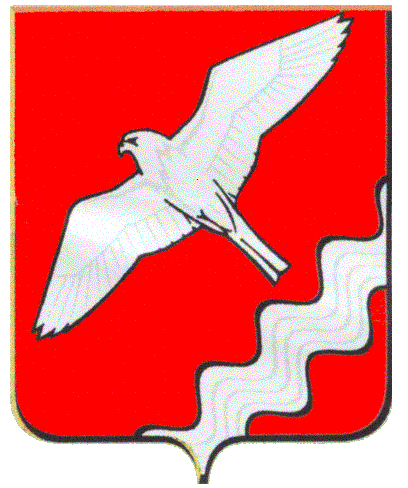 АДМИНИСТРАЦИЯ МУНИЦИПАЛЬНОГО ОБРАЗОВАНИЯ КРАСНОУФИМСКИЙ ОКРУГПОСТАНОВЛЕНИЕОт 29.06.2017 г.  № 616г. КрасноуфимскНа основании  статьи 45 Градостроительного кодекса Российской Федерации, введенного в действие Федеральным законом от 29.12.2004 г. № 190-ФЗ, в соответствии с муниципальной  программой    «Градостроительное планирование территорий МО Красноуфимский округ  на период до 2020 года», утвержденной постановлением Администрации МО Красноуфимский округ  от  27.11.2013 г.  № 1587 (с изменениями в редакции от 23.06.2017 г. №575), руководствуясь статьями 26, 31 Устава МО Красноуфимский округ П О С Т А Н О В Л Я Ю:       1.   Принять решение о разработке проектов планировки и проектов межевания территорий микрорайонов «Южный» в д.Озерки, «Северный» в д.Подгорная и «Садовый» в р.п. Натальинск.           2. Опубликовать настоящее постановление в газете «Вперед» и разместить на официальном сайте Муниципального образования Красноуфимский округ.       3. Контроль за исполнением настоящего постановления  возложить на   заместителя главы Администрации Муниципального образования Красноуфимский округ по строительству и ЖКХ  Петухова Д.А.Глава  Муниципального образования Красноуфимский округ                                                       О.В. Ряписов   О принятии решения о разработке проектов планировки и проектов межевания территорий микрорайонов «Южный» в д.Озерки, «Северный» в д.Подгорная и «Садовый» в р.п.Натальинск